RESPONSIVA PARA TARJETAS DE IDENTIFICACION AEROPORTUARIA PERMANENTE Y TEMPORAL    Por la presente declaro que:Me comprometo a respetar y acatar la normatividad que emana del Programa Local de Seguridad Aeroportuaria.Reconozco que la TIA que me expiden es propiedad de Aeropuerto Internacional de la Ciudad de México, S.A. de C.V. –AICM, me comprometo a regresarla en los siguientes casos: cuando sea solicitada por éste; concluya la vigencia; por incumplir cualquiera de las normas establecidas, o bien, cuando mi trabajo finalice con el empleador que la solicitó.La TIA que se me proporciona se encuentra en buen estado y funciona en los accesos por los que me corresponde ingresar.Me comprometo a presentar la TIA en las lectoras y colocar respectivamente mi huella para verificar que el acceso es concedido.En caso de que la TIA alerte en los Puestos de Inspección de Pasajeros/Personas –PIP-, me presentaré voluntariamente en la Gerencia de Identificación Aeroportuaria –GIA- de la Terminal en la que me encuentre a verificar la situación.Portar la TIA no me exenta de la revisión en los PIP.La TIA es intransferible y debo portarla a la vista en la parte externa de la ropa y durante el tiempo que permanezca en las instalaciones del AICM; debo mostrarla cada vez que sea solicitada por el personal de seguridad o una autoridad.El mal uso de la TIA, será sancionado por la Comandancia AFAC en apego a la normatividad.En caso de cualquier situación con la TIA (extravío, robo, deterioro, baja, etc.), me comprometo a reportarlo de inmediato a la GIA.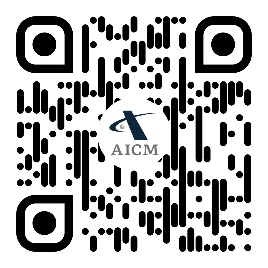 La TIA perderá su garantía si presenta cualquier tipo de perforación o enmendadura**********************************************AVISO DE PRIVACIDAD**********************************************Con fundamento en los artículos 3 fracción II, 18, 20 fracción III, 26, 27, 28, de la Ley General de Protección de Datos Personales en Posesión de Sujetos Obligados, hacemos de su conocimiento que el Aeropuerto Internacional de la Ciudad de México S.A. de C.V. (AICM) y Servicios Aeroportuarios de la Ciudad de México S.A. de C.V., (SACM), con domicilio en Capitán Carlos León S/N Colonia Peñón de los  Baños, Delegación Venustiano Carranza, C.P.15620, Ciudad de México, hace de su conocimiento que la Subdirección de Seguridad por conducto de la Gerencia de Identificación Aeroportuaria, son los responsables de recabar sus datos personales, del uso que se les dé a los mismos y de su protección.AICM y/o SACM, tratarán los datos personales del titular de manera confidencial con la finalidad de llevar a cabo sus actividades y gestiones enfocadas al cumplimiento de las obligaciones originadas y derivadas de la relación jurídica o comercial que establezca con el titular, con fines de autorizar y expedir la Tarjeta de Identificación Aeroportuaria solicitada a su nombre y será incorporada y tratada en el Sistema de Datos Personales denominado “Identificación Aeroportuaria”, en términos del Programa Local de Seguridad Aeroportuaria.Para la finalidad antes mencionada, requerimos obtener los siguientes datos personales: Nombre completo, género, fecha de nacimiento, CURP, RFC, domicilio particular, teléfono particular, móvil, correo electrónico, huella digital, nombre del empleador, teléfono de oficina, cargo, labores desempeñadas, antecedentes laborales, fotografía y firma.AICM y/o SACM entenderá que el titular ha manifestado su consentimiento, si este, no manifiesta la revocación de su consentimiento a través del procedimiento y plazo establecido en el Aviso de Privacidad Integral, que puede ser consultado en la dirección: https://www.aicm.com.mx/wp-content/uploads/2017/06/AvisoDePrivacidadIntegral.pdfSi el titular desea consultar todos los términos y condiciones en que serán tratados sus datos personales, podrá revisar el Aviso de Privacidad Integral, en la dirección señalada en el párrafo anterior.Consiento que mis datos personales sean transmitidos conforme a los términos y condiciones del presente aviso de privacidad.CIUDAD DE MÉXICO A ____ DE ________ DE ________.NOMBRE COMPLETO Y FIRMA DEL TITULAR DE LOS DATOS__________________________________________________________________________________________________________